EK-4RÜZGAR ÖLÇÜM SONUÇ RAPORU FORMATI*Bu rapor, yüzde 20 üzeri veri kaybı gerçekleşmeden hazırlanmıştır.Başvuru sahibi tüzel kişiÖlçüme başlama tarihiÖlçüm bitiş tarihiÖlçüm İstasyonu UTM Koordinatı (6 derece –ED 50 Datum)YILLIK ORTALAMA RÜZGAR HIZI (m/s)YILLIK ORTALAMA RÜZGAR HIZI (m/s)XXX metreXXXHAKİM RÜZGAR YÖNÜ : XXXHAZIRLAYAN(Önlisans Başvurusunda Bulunacak Tüzel Kişi)ONAYLAYAN(Meteoroloji Genel Müdürlüğü veya Akredite Kuruluş)İmzaİmzaKaşeKaşeTarihTarih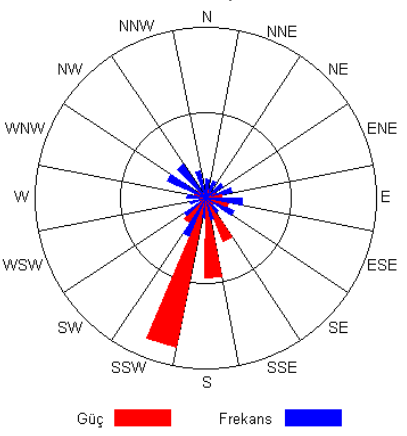 